    NOMBRE: _____________________________________________         Fecha de entrega 08/04      Actividad Digital:Con la ayuda de un tutor realiza las siguientes actividades:Ingresar al siguiente link http://sitios.mineduc.cl/enlaces/textos_escolares/5to/#page-07   , con tu teléfono o computador donde aparecerá una ventana como la siguiente: 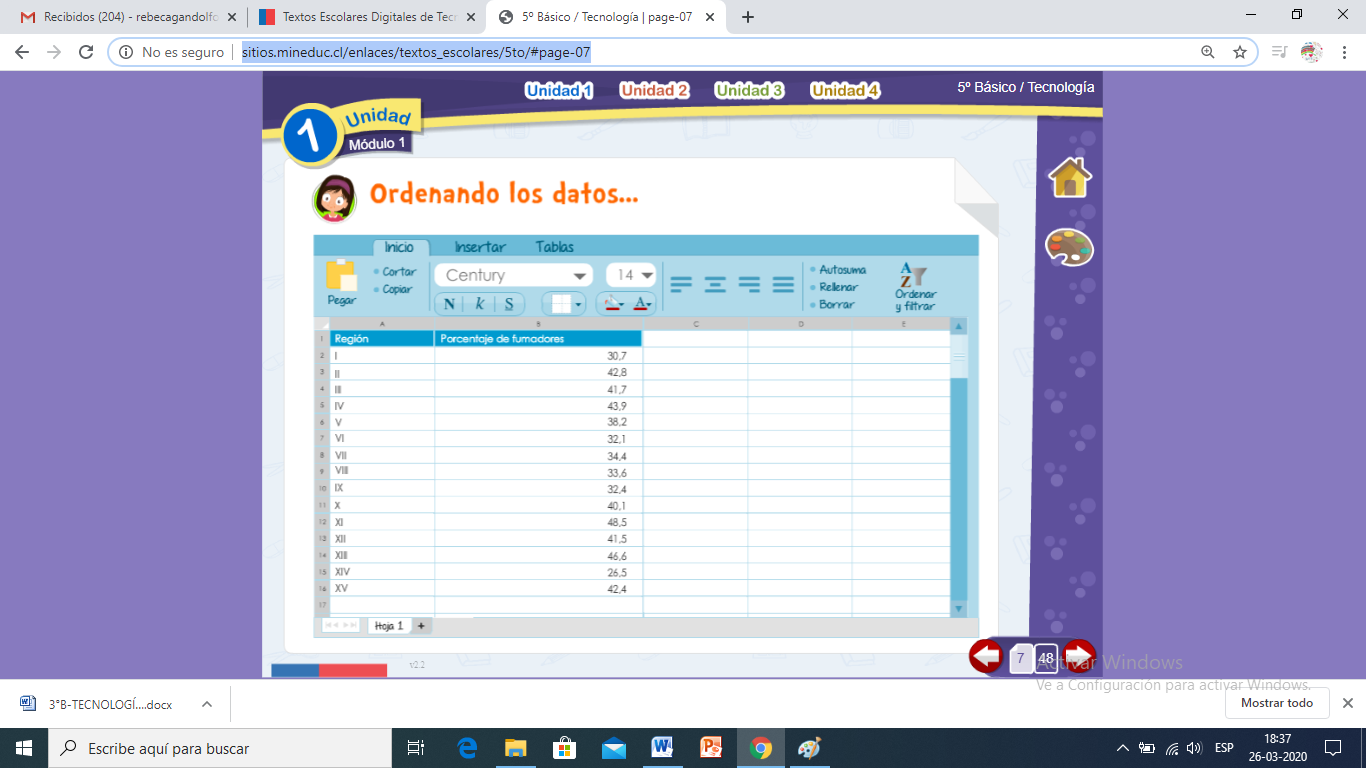 Completa las actividades de las páginas 7 y 8. Luego responde las siguientes preguntas. Marca con una X según corresponda en el recuadro inferior. (3 ptos c/u) ¿Qué pasos son necesario para ordenar los datos en una planilla?¿Qué símbolo posee la herramienta ordenar?¿Cuál es el símbolo de gráficos? ¿Cuáles son los pasos para ingresar un gráfico a una planilla de Excel?    Enviar al correo: rebecagandolfo.ccq@gmail.com             Formato de envío: 5°B-NombreAlumno-Tecnología-Guía2CURRÍCULUM  (OA5) (OA6)1. Elijo el criterio para ordenar 2. Selecciono los datos 3. Elijo la herramienta ordenar 1. Selecciono los datos 2. Elijo la herramienta ordenar 3. Elijo el criterio para ordenar 1. Selecciono los datos2. Elijo un estilo de gráfico 3. Selecciono la opción gráficos1. Selecciono los datos2. Selecciono la opción gráficos 3. Elijo un estilo de gráfico 